The Hearts Center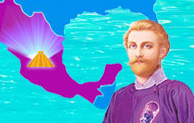 Conferencia y Peregrinación ¡Familias, comunidades espirituales y Tú!¡Cómo co-crear la Edad de Acuario ahora!Marzo 16 – 22, 2019Forma de inscripción para el evento de 7 díaspara amigos del corazón de MéxicoPor favor envíe un correo electrónico de esta forma antes del 15 de febrero a: mexico2019@gmail.comNombre: _____________________________________________________________________ Correo Electrónico: ____________________________________________________________Teléfono:_____________________________________________________________________Dirección: ____________________________________________________________________Ciudad: ______________________________ Estado/País: _____________________________ Código postal: _______________Fecha de Nacimiento: ________________________   Edad:_________________________________Contacto de emergencia:  Nombre: ______________________________________________      Teléfono: ______________________________________________________________     Correo Electrónico: ______________________________________________________Los niños menores de 18 años no pagan cuota de inscripción. Los niños mayores de 18 años deben completar un formulario de registro. Nombres y edades de los niños de 1 a 17 años que vienen:____________________________________________________________________________________________________________________________________________________________________________________Lodging in Cholula and Oaxaca1. Alojamiento en Cholula.Nos alojaremos en el Hotel Villas Arqueológicas en Cholula. Todas las habitaciones son para compartir entre tres personas (más niños si lo desea). Hay dos camas dobles y una individual en cada habitación. Especifique con quién deseas compartir. (El costo es aproximadament US$21 o $420 pesos por persona por noche). El hotel ha solicitado que cada persona pague su habitación y sus comidas al llegar al hotel. Puede utilizar una tarjeta de crédito. Nosotros haremos la reserva de habitación en su nombre con esta informacion. Nombres de dos compañeros de cuarto:________________________________________________________________________________________________________________________________________Niños de 3 a 12 años pagan $100 pesos por noche. Los niños mayores pagan el precio completo.Nombres y edades de niños de 3 a 12 años compartiendo su habitación:___________________________________________________________________________________________________________	2. Alojamiento en Oaxaca.Nos alojaremos en el Hotel Los Olivos Spa en Oaxaca. Tenemos reservados 8 habitaciones dobles a US$43 por noche, 5 habitaciones triples a US $ 43 por noche. Especifique qué tipo de habitación prefiere y con quién desea compartirla. Aceptan tarjetas de crédito para el pago de su habitación. Nosotros haremos la reserva de habitación en su nombre con esta informacion. Dos niños menores de 12 años pueden compartir con 2 adultos sin pagar.  Los niños mayores pagan el precio completo. Una cama extra para otro nino cuesta $200 pesos (US$10).Tipo de habitación deseada (según disponibilidad):Habitación TRIPLE (nombre de 2 compañerios de cuarto) ___________________________________________________________________________________________________________Niños compartiendo habitaciones con sus padres (2 niños menores de 12 años pueden compartir con los padres sin costo: una cama extra cuesta $200 pesos por noche) Nombres y edades de niños de 3 a 12 años compartiendo su habitación:___________________________________________________________________________________________________________ResponsabilidadThe Hearts Center actúa solo como un agente para los proveedores y contratistas que prestan servicios durante el evento y no asume ninguna responsabilidad, sin importar la causa, de las circunstancias que surjan como resultado de acciones militares, terroristas, políticas, el clima, los actos de Dios o cualquier otra circunstancia sobre que The Hearts Center no tiene control. The Hearts Center no será responsable ante usted. The Hearts Center se reserva el derecho de alterar, cambiar u omitir cualquier parte del itinerario, reserva, transporte o ruta en cualquier momento sin previo aviso cuando sea necesario o se considere aconsejable para su comodidad, bienestar y disfrute. Y si los precios de la peregrinación aumentan debido a circunstancias imprevistas, usted será responsable de ese aumento de precio.AcuerdoHe leído el documento anterior y acepto las condiciones establecidas.Firma ______________________________________________________ Fecha ___________________¡Gracias!Revised 190201